Goniometrické funkce, kolem 5. 2. 2021Příklad s kompletním zápisem řešeníLyžařský vlek je dlouhý 1200 metrů a spojuje místa o nadmořské výšce 720 m a 1070 m. Vypočítejte, pod jakým úhlem stoupá. Zaokrouhlete na celé stupně. Řešení  Máme pravoúhlý trojúhelník ABC, kde strany jsou 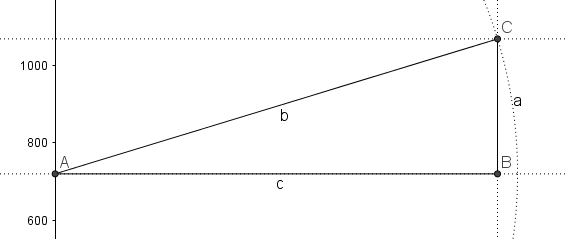 c = AB = ?, a = BC = 1070 – 720 = 350 m,  b = AC = 1200 m β = 90° α = hledaný úhel γ = doplňkový úhel K úhlu α známe protilehlou odvěsnu a přeponu, takže se nabízí sinus jako podíl těchto dvou stran. V kalkulačkové mluvě Úloha A Na břehu řeky jsou dva stromy vzdálené od sebe 50 m. Na protějším břehu stojí další strom tak, že spolu s předchozími tvoří pravoúhlý trojúhelník, jehož druhou odvěsnou je šířka řeky. Urči šířku řeky, pokud přepona stromového trojúhelníku svírá s břehem úhel 67° .Šířka řeky je 117,8 metru. Úloha B Na opačných koncích náměstí stojí proti sobě kostelní a radniční věž. Kostelní věž je vysoká 45 m a z jejího vrcholu je vidět pata radniční věže pod hloubkovým úhlem . Pata kostelní věže je z vrcholu radniční věže vidět pod hloubkovým úhlem . Bez výpočtu rozhodněte, která z věží je vyšší. Určete výšku radniční věže. Jak dlouhé je náměstí?  … pokud není kotangens není na kalkulačce Nejprve máme trojúhelník s odvěsnami K = 45 (kostelní věž) a N (náměstí), s úhlem 23°. V tomto trojúhelníku se nám podaří najít vzorec buď K/N = 45/N = tg 23° (protilehlá odv : přilehlá odvěsna) nebo N/K = N/45 = cotg 23° (přilehlá odv : protilehlá odvěsna). 1A) Získáme N45/N = tg 23°1B) Získáme N N/45 = cotg 23°2) Získáme R tg 31° = R/106,01 R = 106,01 x tg 31° = 63,69 metru ??? Jak přesným odhadem je přímá úměrnost ???  metru. O 3 metry méně než skutečnost, asi dvacetinová chyba, okolo 5 %. Přímá úměrnost by zde fungovala jen přibližně. Goniometrické funkce jsou skupina matematických funkcí, které jsme ještě blíže nezkoumali. Sinus, kosinus, tangens, kotangens – čtyři základní goniometrické funkce. Goniometrické funkce dobře popisují pravoúhlé trojúhelníky, reprezentují poměry stran na základě úhlů v trojúhelníku. Ale fungují i na řadu výpočtů v dalších trojúhelnících. Jsou to funkce, které přiřazují úhlu (ve stupních či radiánech) číslo. Radiány jsou výhodnější pro odvozování, ale my většinou použijeme stupně. Aplikaci obvykle děláme ve spolupráci s kalkulačkou.  a další příklady Jak fungují goniometrické funkce v pravoúhlém trojúhelníku?  (na kalkulačkách často tan)  (na kalkulačkách často cotan, nebo tam vůbec není) (ko)sinus – vztah odvěsny s přeponou (ko)tangens – jen odvěsny PROSINEC KOPŘIVA Jaký je sklon žebříku délky 8,9 m, který je svým horním okrajem opřen o kraj zdi vysoké 8,4 m? Úhel sklonu žebříku je asi 71°. Štít střechy ve tvaru rovnoramenného trojúhelníku má šířku 12,8 metru. Sklon střechy je 38°. Vypočtěte výšku v štítu. Výška štítu je 5 metrů. Jak fungují goniometrické funkce v pravoúhlém trojúhelníku?  (na kalkulačkách často tan)  (na kalkulačkách často cotan, nebo tam vůbec není) Vypočítejte výšku stromu, pokud ze vzdálenosti 41 m jej uvidím pod úhlem 15 stupňů. Strom je vysoký asi 11 metrů. 